Jetzt schon vormerken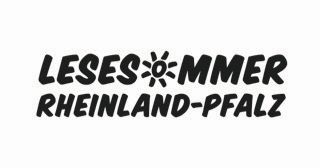  Lesesommer in LörzweilerFür Kinder und Jugendliche zwischen 6 und 16 JahrenKomm zu uns in den Sommerferien !Lies mindestens 3 Bücher, erhalte eine Urkunde und nimm an einer Verlosung teil.Los geht es am 05.07.2021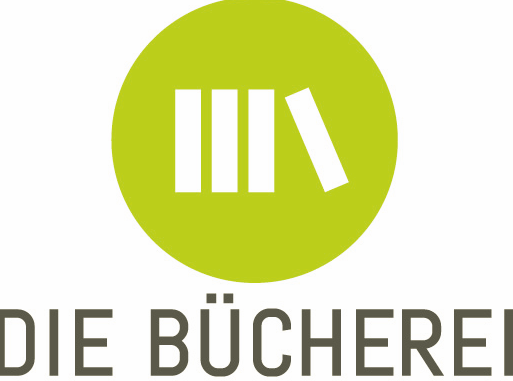       St. Michael, Rheinstr.4 , 55296 Lörzweiler